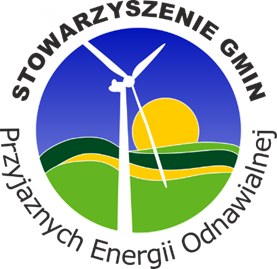 Stanowisko Zarządu Stowarzyszenia Gmin Przyjaznych Energii Odnawialnej w sprawie projektu ustawy o zmianie ustawy o inwestycjach w zakresie elektrowni wiatrowych oraz niektórych innych ustaw (projekt z dnia 27 kwietnia 2021 r. ).Zarząd Stowarzyszenia Gmin Przyjaznych Energii Odnawialnej na swoim posiedzeniu w dniu 31 maja 2021 r. wyraził swoją aprobatę dla projektowanych zmian w ustawie o inwestycjach w zakresie elektrowni wiatrowych. W przedłożonym do konsultacji projekcie zmian ustawowych odnotowujemy spełnienie wielu postulatów zgłaszanych już od 2016 r. przez samorządy gminne, zwłaszcza w kwestii dotyczącej zabudowy mieszkaniowej. Ustawa o inwestycjach w zakresie elektrowni wiatrowych z 2016 r. spowodowała wiele problemów dla samorządów gminnych w realizacji zapisów w Miejscowych Planach Zagospodarowania Przestrzennego, w zakresie dotyczącym usytuowania zabudowy mieszkaniowej w sąsiedztwie projektowanych elektrowni wiatrowych. Wyrażamy swoje przekonanie, że poprzez odpowiednią regulację ten problem zostanie rozwiązany w nowelizacji ustawy, bez ponoszenia przez gminy dodatkowych kosztów. Uważamy, że projektowane zmiany przyczynią się w znacznym stopniu do odblokowania inwestycji w energetykę wiatrową, stwarzając możliwość potencjalnego zwiększenia ilości energii wytworzonej ze źródeł odnawialnych. Znaczące zwiększenie nowych inwestycji w energetykę wiatrową przyczyni się również do zwiększenia dochodów gmin, które już od kilku lat oczekują na dodatkowe wpływy podatkowe.Szczegółowe uwagi dotyczące projektowanych przepisów przedstawiamy w tabeli „Uwagi do projektu ustawy o zmianie ustawy o inwestycjach w zakresie elektrowni wiatrowych oraz niektórych innych ustaw”  stanowiącej załącznik do niniejszego Stanowiska Zarządu.                                                                                       Leszek  Kuliński                                                                                  Przewodniczący  Zarządu                                                                         Stowarzyszenia  Gmin  Przyjaznych                                                                                        Energii  OdnawialnejStowarzyszenie  Gmin  Przyjaznych  Energii  Odnawialnejw  KobylnicyBiuro  SGPEO  w  Zgorzelcu   ul. Kościuszki 70    59-900  Zgorzelectel.  505 148 136     e-mail : biuro@sgpeo.pl     www.sgpeo.pl 